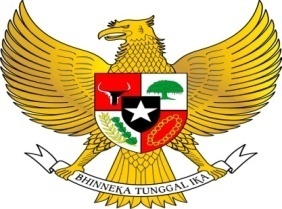 KABUPATEN BULELENGPERBEKEL DESA BUNGKULANKEPUTUSAN PERBEKEL DESA BUNGKULANNOMOR : 04 TAHUN 2016TENTANGPEMBENTUKAN TIM PENGGERAK PEMBERDAYAAN, DAN KESEJAHTRAANKELUARGA DESA BUNGKULAN MASA BAKTI 2016- 2021PERBEKEL BUNGKULANMenimbang	: a . Bahwa gerakan pemberdayaan dan kesejahteraan                                        Keluarga (Gerakan PKK) adalah gerakan nasional                                        dalam pembangunan masyarakat yang tumbuh dari                                        bawah dan pengelolaannya dari,oleh dan untuk                                        masyarakat menuju terwujudnya keluarga yang                                        beriman dan bertqwa kepada Tuhan Yang Maha                                        Esa,beraklak mulia dan berbudi luhur, sehat sejahtera,                                        maju dan mandiri, kesetaraan dan keadilan gender serta                                        kesadaran hukum dan lingkungan dengan melibatkan                                        lintas pemangku kepentingan ;b. bahwa untuk menyinergikan pemberdayaan masyarakat melalui Gerakan Pemberdayaan Kesejahteraan Keluarga dan sesuai Peraturan Menteri Dalam Negeri Nomor 1 Tahun 2013 Tentang Pemberdayaan Masyarakat melalui gerakan pemberdayaan dan Kesejahteraan Keluarga, perlu dilakukan perubahan atas Keputusan Perbekel Desa Bungkulan Nomor :04 TAHUN 2016 tentang Pembentukan Tim Penggerak  Pemberdayaan  dan Kesejahteraan Keluarga Desa Bungkulan masa bakti 2016 - 2021c.	bahwa berdasarkan pertimbangan sebagaimana dikmaksud huruf a huruf b perlu menetapkan Keputusan Perbekel Desa Bungkulan tentang Pembentukan Tim Penggerak Pemberdayaan, dan Kesejateraan Keluarga Desa Bungkulan masa bakti 2016 – 2021Mengingat	1. Undang-Undang Nomor 69 Tahun 1958 tentang       Pembentukan Daerah-Daerah Tingkat II dalam Wilayah Daerah-Daerah Tingkat I Bali, Nusa Tenggara Barat dan Nusa Tenggara Timur (Lembaran Negara Republik Indonesia Tahun 1958 Nomor 22, Tambahan Lembaran Negara Republik Indonesia Nomor 4389);2. 	Undang-Undang Nomor 36 Tahun 2009 tentang Kesehatan,Lembaran Negara Republik Indonesia Tahun 2009 Nomor 144, Tambahan Lembaran Negara Republik Indonesia Nomor 5063 ; 3. Undang-Undang Nomor 52 Tahun 2009 tentang Perkembangan Kependudukan dan Pemberdayaan Kesejahteraan Keluarga, (Tambahan Lembaran Negara Republik Indonesia Nomor 161);4.	Undang-Undang Nomor 12 Tahun 2011 tentang Pembentukan Peraturan Perundang-undangan,(Lembaran Negara Republik Indonesia Nomor 5234 ) ;5.  Undang-Undang Nomor 6 Tahun 2014 tentang Desa (Lembaran Negara Republik Indonesia Tahun 2014 Nomor 7, Tambahan Lembaran Negara Republik Indonesia Nomor 5495);6. Undang-Undang Nomor 23 Tahun 2014 tentang Pemerintahan Daerah  (Lembaran Negara Republik Indonesia Tahun 2014 Nomor 244, Tambahan Negara Lembaran Negara Repulik Indonesia Nomor 5587), sebagimana telah dirubah beberapa kali, terakhir dengan Undang-Undang Nomor 9 Tahun 2015 tentang Perubahan Kedua Atas Undang-Undang Nomor 9 Tahun 2015 tentang Perubahan Kedua Atas Undang-Undang Nomor 23 Tahun 2014 tentang Pemerintahan Daerah (Lembaran Negara Republik Indonesia Tahun 2015 Nomor 58, Tambahan Lembaran Negara Republik Indonesia Nomor 5679);7.	Peraturan Pemerintah Nomor 43 Tahun 2014 tentang Peraturan Pelaksana Atas Undang-undang Nomor 6 Thaun 2014 tentang Desa (Lembaran Negara Republik Indonesia Tahun 2014 Nomor 123, Tambahan Lembaran Negara Republik Indonesia Nomor 5539) sebagaimana telah diubah dengan Peraturan Pemerintah Nomor 47 Tahun 2015 tentang Perubahan Atas Peraturan Pemerintah Nomor 43 Tahun 2014 tentang Desa (Tambahan Lembaran Negara Republik Indonesia Nomor 5717) 8.	Peraturan Menteri Dalam Negeri Republik Indonesia Nomor 5 Tahun 2007 tentang Pedoman Penataan Kelembagaan ;9.	Peraturan Meteri Dalam Negeri Republik Indonesia Nomor 1 Tahun 2013 tentang Pemberdayaan Masyarakat melalui Gerakan Pemberdayaan dan Kesejahteraan Keluarga (Berita Negara Republik Indonesia Tahun 2013 Nomor 60 );10. Peraturan Menteri Dalam Negeri Republik Indonesia Nomor 111 Tahun 2014 tentang Pedoman Teknis Peraturan Desa (Berita Negara Republik Indonesia Tahun 2014 Nomor 2091);11. Peraturan Menteri Dalam Negeri Republik Indonesia Nomor 113 Tahun 2014 tentang Pengelolaan Keuangan Desa (Berita Negara Republik Indonesia Tahun 2014 Nomor 2092);12. Peraturan Menteri Desa, Pembangunan  Daerah Tertinggal dan Transmigarsi Republik Indonesia Nomor 1 Tahun 2015 tentang Pedoman Kewenangan berdasarkan hak asal usul dan kewenangan  lokal berskala desa (Berita Negara Republik Indonesia Tahun 2015 Nomor 158) ;13. Peraturan Menteri Dalam Negeri Republik Indonesia Nomor 80 Tahun 2015 Tentang Pembentukan Produk Hukum Daerah (Berita Negara Republik Indonesia Tahun 2015 Nomor 20136);14. Peraturan Menteri Dalam Negeri Republik Indonesia Nomor 84 Tahun 2015 tentang Struktur Organisasi dan Tata kerja pemerintahan desa (Berita Negara Republik Indonesia Tahun 2016 Nomor 6);MEMUTUSKAN :Menetapkan	:KESATU	: Membentuk keanggotaan Tim Penggerak                                        Pemberdayaan, dan Kesejahteraan Keluarga Desa                                       Bungkulan Masa     Bakti 2016 – 2021 dengan susunan                                           Kegiatan sebagaimana                                          tercantum dalam lampiran Keputusan ini ;KEDUA	: Tim Penggerak  Pemberdayaan dan Kesejateraan                                      Keluargasebagaimana dimaksud Diktum KESATU                                      mempunyai tugas :Mengumpulkan data, dan Informasi terkait program-program pemberdayaan, dan Kesejahteraan Keluarga di lintas pemngku kepentingan.Melakukan Komunikasi. Informasi, dan Edukasi dengan semua pemangku kepentingan yang terakit program pemberdayaan Keluarga secara berjenjang ;Menggerakkan seluruh Sumber daya yang ada untuk bersama-sama memberdayakan keluarga, dan masyarakat dalam rangka peningkatan kesejateraan ;Memberikan bimbingan, arahan, dan petunjuk yang bersifat teknis terkait perencanaan program-program pemberdayaan , dan kesejateraan keluarga ;Melaporkan Seluruh hasil pelaksanaan Kegiatan Kepala Kepala Badan Pemberdayaan Masyarakat dan Pemerintahan Desa melalui Perbekel Bungkulan;Tim Penggerak Pemberdayaan dan Kesejahteraan Keluarga sebagaimana dimaksud Diktum KESATU mempunyai fungsi :Menampung dan Menyalurkan aspirasi masyarakat dalam pembangunan;Menanamkan dan memupuk rasa persatuan dan kesatuan masyarakat dalam rangka memperkokoh Negara Kesatuan Republik Indonesia;Meningkatkan kualitas dan percepatan pelayanan kepada masyarakat;Menyusun perencanaan, pelaksanaan, pengendalian, pelestarian dan pengembangan hasil-hasil pembangunan secara partisipatif;Menumbuhkembangkan dan mengerakkan prakarsa, partisipasi serta swadaya gotong royong masyarakat;Memberdayakan dan meningkatkan kesejateraan keluarga;KETIGA :  	Tim Penggerak Pemberdayaan dan Kesejahteraan Keluarga sebagaimana dimaksud Diktum KESATU mempunyai Tugas :Pokja I (Penghayatan, dan Pengamalan Pancasila, dan Gotong Royong) menyelengggarakan :Menginventarisir data-data yang terkait penghayatan dan pengamalan Pancasila, dan Gotong royong;Mendorong dan Meningkatkan kegiatan-kegiatan dalam rangka penghayatan, dan pengamalan Pancasila dan Gotong royongMengembangkan model praktek terbaik pada kegiatan penghayatan dan pengamalan Pancasila, dan Gotong royongPokja II (Pendidikan, Ketrampilan, dan pengembangan kehidupan berkoperasi) menyelenggarakan :Menginventarisir data-data yang terkait pendidikan, ketrampilan, dan pengembangan kehidupan berkoperasi ;Mendorong, dan meningkatkan kegiatan-kegiatan dalam rangka meningkatkan pendidikan, ketrampilan dan pengembangan kehidupan berkoperasi;Mengembangkan model prtaktek terbaik pada kegiatan pendidikan, ketrampilan, dan pengembangan kehidupan berkoperasi;Pokja III ( Pangan, Sandang, Perumahan dan tata laksana rumah tangga) menyelenggarakan :Menginventarisir data-data yang terkait Pangan, Sandang, Perumahan dan tata laksana rumah tangga.Mendorong, dan meningkatkan kegiatan-kegiatan dalam rangka meningkatkan pencapaian pembangunan pangan, sandang, Perumahan dan tata laksana rumah tangga;Mengembangkan model praktek terbaik pada kegiatan Pangan, Sandang, Perumahan dan tata laksana rumah tangga;Pokja IV 	(Kesehatan, Kelestarian, lingkungan Hidup, danperencanaan sehat) menyelenggarakan :Menginventarisir data-data yang terkait kesehatan, kelestarian lingkungan hidup, dan perencanaan sehat;Mendorong, dan meningkatkan kegiatan-kegiatan dalam rangka meningkatkan kesehatan, kelestarian lingkungan hidup, dan perencanaan sehat ;Mengembangkan model praktek terbaik pada kegiatan kesehatan, kelestarian lingkungan hidup, dan perencanaan sehat;KEEMPAT :        Untuk membantu kelancaran tugas-tugas Tim Penggerak Pemberdayaan Kesejahteraan Keluarga Desa Bungkulan Masa Bakti 2016-2021 maka dibentuk sektariat yang berkedudukan di Kantor Perbekel Desa Bungkulan, dengan keanggotaan terdiri dari pejabat di Desa, dan staf desa serta pihak yang bertugas memberikan dukungan teknis, dan administrasi sebagai bahan pengambilan kebijakan;KELIMA: 	Segala biaya yang timbul sebagai akibat ditetapkannya keputusan ini dibebankan pada Anggaran Pendapatan dan Belanja Desa Desa Bungkulan;KEENAM :	Keputusan Perbekel ini mulai berlaku pada tanggal 21 Pebruari 2016	Pada saat Keputusan ini mulai berlaku, maka Keputusan Perbekel Desa Bungkulan Nomor 05 Tahun 2014 .dicabut dan dinyatatakan tidak berlaku.				Ditetapkan di Bungkulan				Pada tanggal 21 Pebruari 2016				PERBEKEL DESA BUNGKULAN				I KETUT KUSUMA ARDANA.STPTembusan :1. Bupati Buleleng di Singaraja2. Ketua DPRD Kabupaten Buleleng3. Ketua Tim Penggerak PKK Kabupaten Buleleng4. Camat Sawan5. Ketua Tim Penggerak PKK Kecamatan Sawan6. Instansi/lembaga Desa7.Kepala Bagian Hukum Setda Kabupaten Buleleng8.Yang bersangkutan.LAMPIRAN 	:   KEPUTUSAN PERBEKEL 	BUNGKULANNOMOR		:   04 TAHUN 2016	TANGGAL		:   16 PEBRUARI 2016	TENTANG            :   PEMBENTUKAN TIM PENGGERAK                  PEMBERDAYAAN, DAN KESEJAHTERAAN KELUARGA DESA BUNGKULAN MASA BAKTI 2016 - 2021SUSUNAN KEANGGOTAAN TIM PENGGERAK PEMBERDAYAAN, DAN KESEJAHTERAAN KELUARGA DESA BUNGKULAN MASA BAKTI 2016 - 2021PEMBINA				: PERBEKEL DESA BUNGKULANPENGARAH			: SEKRETARIS DESA BUNGKULANPEMBINA HARIAN		: KEPALA URUSAN KESRAKETUA				: NY. KOMANG DAMBAYANTI,SE.K WAKIL KETUA I			: I KETUT SARININGWAKIL KETUA II		: NURHAYATIWAKIL KETUA III		: MADE SUBUDIWAKIL KETUA IV		: AYU MIRAH MASARINISEKRETARIS			: NY.NI MADE ARIANI WIDARI.MWAKIL SEKRETARIS		: 1. LUH YENI MARTINI					  2. I GUSTI AYU AGUS ASTINIBENDAHARA			: WAKIL BENDAHARA		: 1. PUTU ANDAMAYADI					  2. WAYAN MAYONI.POK JA I       :	 	BIDANG PENGHAYATAN DAN PENGAMALAN      PANCASILA DAN GOTONG ROYONG KETUA		: KETUT SUARTINIWAKIL 		: KOMANG SUARNISEKRETARIS		: PUTU BUDI  SASTRIANIBENDAHARA	: POK JA II      :	 	BIDANG KETERAMPILAN DAN PENGEMBANGAN KEHIDUPAN BERKOPRASIKETUA		: KOMANG KARIANIWAKIL 		: LUH YENI MARTINISEKRETARIS		: KADEK SRI ADIBENDAHARA	: POK JA III    :	 	BIDANG PANGAN, SANDANG, PERUMAHAN DAN TATA LAKSANA RUMAH TANGGA KETUA		: PUTU SRI WERDIWAKIL 		: LUH SUJANISEKRETARIS		: LUH SUMINIBENDAHARA	: POKJA IV 	: 	MEMBIDANGI KESEHATAN, KELESTARIAN                                         LINGKUNGAN HIDUP DAN PERENCANAAN                                         KESEHATANKETUA 	: NI WAYAN LAKSMIWAKIL KETUA 	: DEWI PRIHANTINISEKRETARIS 	: PUTU SUKANTIANGGOTA	: 1. PUTU RATNASTAF SEKRETARIAT 		: STAF SEKRETARIAT TP PKK  DESA                                              BUNGKULAN					PERBEKEL DESA BUNGKULAN					I KETUT KUSUMA ARDANA.STP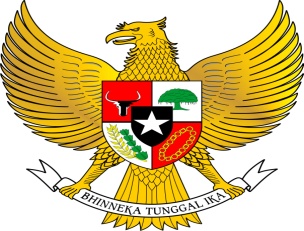 KABUPATEN BULELENGPERBEKEL DESA BUNGKULANKEPUTUSAN PERBEKEL DESA BUNGKULANNOMOR....................TAHUN  2016TENTANGPEMBENTUKAN KADER PEMBERDAYAAN MASYARAKAT DESAPERBEKEL BUNGKULANMenimbang		: a. Bahwa dalam rangka penumbuhkembangkan,                                    penggerakan Prakarsa dan partisipasi serta swadaya                                   gotong royong masyrakat                                   dalam pembangunan di desa perlu dibentuk kader                                      Pemberdayaan Masyarakat Desa (KPMD) yang berasal                                    dari unsur masyarakat desa;b. bahwa Kader Pemberdayaan Masyarakat merupakan mitra Pemerintah Desa yang diperlukan keberadaan dan peranannya dalam pemberdayaan masyarakat dan pembangunan partisipatif di desa ;c. bahwa berdasarkan pertimbangan sebagaimana dimaksud huruf a dan huruf b, perlu menetapkan Keputusan Perbekel tentang Kader Perbekel tentang Kader Pemberdayaan Masyarakat Desa ;Mengingat	:1. Undang-undang Nomor 69 Tahun 1958 tentang                                          pembentukan Daerah-Daerah Tingkat II 	dalam wilayah Daerah –  Daerah Tingkat I Bali ; Nusa Tenggara Barat dan Nusa Tenggara Timur (Lembaran Negara Republik Indonesia Tahun 1958 Nomor 122, Tambahan Lembaran Negara Republik Indonesia Nomor 4389);2. Undang-Undang Nomor 12 Tahun 2011 tentang      Pembentukan Peraturan Perundang-Undangan,(Lembaran Negara Republik Indonesia Tahun 2011 Nomor 82 , Tambahan Negara Republik Indonesia Nomor 5234);3.Undang-Undang Nomor 23 Tahun 2014 tentang Pemerintahan Daerah (Tambahan Lembaran Negara Tahun 2014 Nomor 244, Tambahan Lembaran Negara Republik Indonesia Nomor 5587), sebagaimana telah diubah beberapa kali, terakhir dengan Undang-Undang Nomor 9 Tahun 2015 tentang Perubahan kedua Atas Undang-Undang Nomor 23 Tahun 2014 tentang Pemerintah Daerah (Lembaran Negara Republik Indonesia Tahun 2015 Nomor 2015 Nomor 58, Tambahan Lembaran Negara Republik Indonesia Tahun 2015 Nomor 58, Tambahan Lembaran Negara Republik Indonesia Nomor 5679);4.Undang-Undang Nomor 6 Tahun 2014 tentang Desa(Lembaran Negara Republik Indonesia Tahun 2014 Nomor 7, Tambahan Lembaran Negara Republik Indonesia Nomor 5495);	5. Peraturan Pemerintah Nomor 43 Tahun 2014 tentang Peraturan Pelaksanaan atas Undang-Undang Nomor 6 Tahun 2014 tentang Desa (Lembaran Negara Republik Indonesia Tahun 2014 Nomor 123, Tambahan Negara Republik Indonesia Nomor 5539) sebagaimana telah diubah dengan Peraturan Pemerintah Nomor 47 Tahun 2015 tentang Perubahan Atas Peraturan Pememor 43 Tahun 2014 tentang Peraturan Pelaksanaan Undang-Undang Nmor 6 Tahun 2014 tentang Desa (Tambahan Lembaran Negara Republik Indonesia Nomor 5717);6. Peraturan Menteri Dalam Negeri Nomor 7 Tahun 2007 tentang Kader Pemberdayaan Masyarakat ;7.Perturan Menteri Dalam Negeri Nomor 114 Tahun 2014 tentang Pedoman Pembangunan Desa;8.Peraturan Menteri Desa Nomor 3 Tahun 2015 tentang Pendamping Desa;9.Peraturan Menteri Dalam Negeri Nomor 80 Tahun 2015 tentang Pembentukan Produk Hukum Daerah (Berita Negara Republik Indonesia Tahun 2015 Nomor 2036);M E M U T U S K A N :Menetapkan		:KESATU		:   Membentuk Kader Pemberdayaan Masyarakat Desa DesaBungkulan dengan susunan keanggotaan sebagaimana tercantum dalam lampiran keputusan ini;KEDUA		:   Kader Pemberdayaan Masyarakat Desa (KPMD)                                    Sebagaimana dimaksud dalam Diktum kesatu mempunyai                                  tugas , sebagai berikut :			    1.Menumbuhkan dan mengembangkan serta                                       menggerakkan prakarsa, partisipasi dan swadaya gotong                                    royong.	2.Membantu masyarakat dalam mengartikulasi                                    kebutuhannya dan membantu mengidentifikasi                                       masalahnya dengan melibatkan unsur masyarakat, yang                                    meliputi :Kelompok TaniKelompok NelayanKelompok PengrajinKelompok PerempuanKelompok Pemerhati dan Perlindungan AnakKelompok Masyarakat MiskinKelompok-kelompok masyarakat lain sesuai dengan Kondisi sosial budaya masyarakat Desa.3.Membantu masyarakat mengembangkan kapasitas agar dapat menangani masalah yang dicapai secara efektif.4.Kader Pemberdayaan Masyarakat Desa mendampingi Kepala Desa dalam hal pengorganisasian Pembangunan Desa.5.Dalam hal pengorganisasian sebagaimana dimaksud pada Nomor 4,KPM Desa Pengorganisasian terhadap:	a.Pembangunan, pemanfaatan dan pemeliharaan         infrasturtur dan lingkungan Desa	b.Pembangunan, pemanfaatan dan pemeliharaan        kesehatan.	c. Pembangunan, pemanfaatan dan pemeliharaan       pendidikan  kebudayaan.d.Pengembangan usaha ekonomi produktif serta    pembangunan, pemanfaatan dan pemeliharaan sarana    dan prasarana ekonomi.	e.Pelestarian Lingkungan hidup. 6.Mendorong dan meyakinkan para pembuat keputusan untuk benar-benar mendengar, mempertimbangkan dan peka terhadap kebutuhan masyarakat.7. Melakukan pekerjaan purna waktu untuk meghadiri pertemuan/musyawarah, membantu kelompok masyarakat dalam memperoleh akses terhadap berbagai pelayanan yang dibtuhkan.8.Mengumpulakn data-data yang diperlukan untuk proses penggalian gagasan.9.Membuat pelaporan keberhasilan pembangunan dan tindak lanjut hasil pembangunan.KETIGA    	:  	Dalam laksanakan sebagaimana  dimaksud dalam Diktum 	    Kedua KPM mempunyai fungsi, sebagai berikut :Pengidentifikasian masalah, kebutuhan dan sumber daya pembangunan yang dilakukan secara partisipatif.Penambungan dan penyaluran aspirasi masyarakat bersama Lembaga Kemasyarakatan kepada Pemerintah Desa atau Kelurahan.Penyusunan rencana pembangunan dan fasilitasi musyawarah perencanaan pembangunan secara partisipatif.Pemberian motivasi, penggerakan dan pembimbingan masyarakat dalam pemberdayaan masyarakat dan pembangunan partisipatif.Penumbuhkembangan prakarsa, swadaya dan gotong royong masyarakat dalam pemberdayaan masyarakat dan pembangunan partisipatif.Pendampingan masyarakat dalam pelaksanaan kegiatan pemberdayaan masyarakat pembangunan pertisipatif.Pendampingan masyarakat dalam pemantauan dan proses kesepakatan penyempurnaan pelaksanaan kegiatan pemberdayaan masyarakat dan pembangunan.Pendampingan masyarakat dalam pemanfaatan, pemeliharaan dan pengembangan hasil pembangunan.Penumbuhan kembangan dinamika Lembaga Kemasyarakatan dan kelompok-kelompok masyarakat yang bergerak di bidang ekonomi, sosial budaya, politik, dan pelestarian lingkungan hidup dalam peningkatan kesejahteraan masyarakat.Pengoordinasian pelaksanaan kegiatan Kader Teknis dalam pemberdayaan masyarakat pembangunan partisipatif.Penanaman dan pemupukan rasa persatuan dan kesatuan masyarakat dalam kerangka memperkokoh Negara Kesatuan Republik Indonesia.KEEMPAT	: Keputusan Perbekel ini mulai berlaku pada tanggal ditetapkan.						Ditetapkan di  .......................						Pada tanggal   .......................						PERBEKEL    .......................						..................................................Tembusan disampaikan kepada Yth :Bupati Buleleng, di Singaraja ;Wakil Bupati Buleleng di Singaraja ;Kepala Bagian Hukum Setda Kab Buleleng, di Singaraja ;Kepala Badan PMPD Kabupaten Buleleng, di Singaraja ;Camat .........., di ...........;Yang bersangkutan ;Arsip.LAMPIRAN 	:   KEPUTUSAN PERBEKEL.................NOMOR		:   ...............................	TANGGAL		:   ...............................	TENTANG            :   PEMBENTUKAN KADER PEMBERDAYAAN MASYARAKAT DESASUSUNAN ANGGOTAKADER PEMBERDAYAAN MASYARAKAT DESA (KPMD) DESA BUNGKULAN KECAMATAN SAWAN, KABUPATEN BULELENGPembina					: Perbekel Desa BungkulanPengarah					: Sekretaris Desa BungkulanKetua (merangkap anggota)		: ......................Sekretaris (merangkap anggota)	: ......................Bendahara (merangkap anggota)	: ......................Anggota berasal dari unsur kelompok masyarakat di Desa	 PERBEKEL ...............,                                                            I KETUT KUSUMA ARDANAN.STP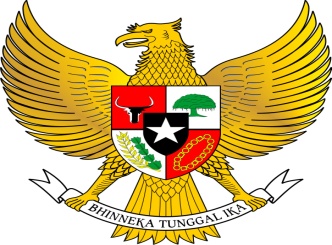 KABUPATEN BULELENGPERBEKEL DESA BUNGKULANKEPUTUSAN PERBEKEL DESA BUNGKULANNOMOR 6 TAHUN  2013LEMBAGA PEMBERDAYAAN MASYARAKAT DESAPERBEKEL BUNGKULANMenimbang		:  a. bahwa dalam rangka membangun dan melayani masyarakat atas                                                 Dasar prakarsa, inisiatif, dan aspiratif, membutuhkan partisipasi                                            Masyarakat  secara proposional baik individu maupun tokoh                                            dalam berbagi lembaga sosial masyarakat yang tergabung dalam                                            Lembaga sesai dengan kebutuhan, tradisi dan kearifan lokal ;b.  bahwa untuk mempercepat terwujudnya kesejahteraan masyarakat      melalui peningkatan peran serta masyarakat dalam pembangunan dipandang perlu membentuk Lembaga Pemberdayaan Masyarakat (LPM) yang keanggotaanya berasal dari berbagai unsur masyarakat ;c. bahwa berdasarkan pertimbangan sebagaimana dimaksud huruf a huruf b, perlu membentuk Lembaga Pemberdayaan Masyarakat Desa Bungkulan  masa bakti 2013 - 2019 dengan Keputusan     PerbekelMengingat	: 1. Undang-Undang Nomor 69 Tahun 1958 tentang Pembentukan                                             Daerah-Daerah Tingkat II Dalam Wilayah Daerah-Daerah Tingkat                                             I Bali, Nusa Tenggara Barat dan Nusa Tenggara Timur (Lembaran                                            Negara Republik Indonesia Tahun 1958 Nomor 122; Tambahan                                             Lembaran Negara Republik Indonesia Nomor 1655) ;	  2. Undang-Undang Nomor 25 Tahun 2004 tentang Sistem                                             Perencanaan Nasional (Lembaran Negara Republik Indonesia                                             Tahun 2004 Nomor 104 )3.Undang-Undang Nomor 12 Tahun 2014 tentang Pembentukan   Peraturan Perundang-undangan (Lembaran Negara Republik    Indonesia Tahun 2011 Nomor 82; Tambahan Lembaran Negara   Republik Indonesia Nomor 5234 ) ;			4.Undang-Undng Nomor 6 Tahun 2014 tentang Desa (Lembaran                                        Negara Republik Indonesia Tahun 2014 Nomor 7 ; Tambahan                                        Negara Republik Indonesia Nomor 3373 ); 			5.Undang-Undang Nomor 23 Tahun 2014 tentang Pemerintahan Desa                                         (Lembaran Negara Republik Indonesia Tahun 2014 Nomor 244;                                         Tambahan Lembaran Negara Republik Indonesia Nomor 5587)                                         sebagaimana telah diubah beberapa kali, terakhir dengan Undang-                                        Undang Nomor 9 Tahun 2015 tentang Perubahan Kedua Atas                                         Undang-Undang Nomor 23 Tahun 2014 tentang Pemerintahan                                         Daerah(Lembaran Negara Republik Indonesia Tahun 2015 Nomor                                        58, Tambahan Lembaran Negara Republik Indonesia Nomor 5679) ; 			6.Peraturan Pemerintah Nomor 43 Tahun 2014 tentang Peraturan                                        Pelaksanaan Undang-Undang Nomor 6 Tahun 2014 tentang Desa                                        (Lembaran Negara Republik Indonesia Tahun 2014 Nomor                                        123,Tambahan Lembaran Negara Republik Indonesia Nomor 5539)                                         sebagaimana telah diubah dengan Peraturan Pemerintah Nomor 47                                        Tahun 2015 tentang Perubahan Atas Peraturan Pemerintah Nomor 43                                        Undang-Undang Nomor 6 Tahun 2014 Tentang Desa,Tambahan                                        Lembaran Negara Republik Indonesia Nomor 5717); 			7.Peraturan Menteri Dalam Negeri Nomor 5 Tahun 2007 tentang                                        Pedoman Penataan Kelembagaan Kemasyarakatan ;			8.Peraturan Menteri Dalam Negeri Nomor 66 Tahun 2007 Tentang  			   Perencanaan  Pembangunan Desa;			9.Peraturan Menteri Dalam Negeri Nomor 114 Tahun 2014 tentang                                        Pedoman Pembangunan Desa;		         10. Peraturan Menteri Dalam Negeri Nomor 80 Tahun 2015 tentang                                        Pembtukan Produk Hukum Daerah ( Berita Negara Republik                                        Indonsia Tahun 2015 Nomor 2036);MEMUTUSKAN :Menetapkan		:KESATU		: Membentuk Lembaga Pemberdayaan Masyarakat (LPM) Desa                                       Bungkulan masa bakti 2013 - 2019 yang susunan                                       keanggotaanya sebagai tercantum pada Lampiran Keputusan ini ;KEDUA		: Lembaga Pemberdayaan Masyarakat (LPM) Desa Bungkulan                                       sebagaimana dimaksud dalam Diktum Kesatu mempunyai tugas                                       sebagai berikut :Menyusun rencana pembangunan secara partisipatifMelaksanakan, mengendalikan, memanfaatkan memelihara dan mengembangkan pembangunan secara partisipatif;Menggerakkan dan mengembangkan partisipasi gotong royong  dan swadaya masyarakat ; danMenumbuhkembangkan kondisi dinamis masyarakat dalam rangka pemberdayaan masyarakat ;Lembaga Pemberdayaan Masyarakat (LPM) Desa Bungkulan sebagaimana dimaksud dalam Diktum kesatu mempunyai fungsi sebagai berikut	: Penampungan dan penyaluran aspirasi masyarakat dalam pembangunan ;Penanaman dan pemupukan rasa persatuan dan kesatuan masyarakat dalam rangka memperkokoh Negara Kesatuan Republik Indonesia ;Peningkatan kualiatas dan percepatan pelayanan Pemerintah kepada Masyarakat;Penyusunan rencana, pelaksanaan, pelestarian dan pengembangan hasil-hasil pembangunan secara partisipatif;Penumbunhkembangkan dan Penggerak prakarsa, partisipasi serta swadaya gotong royong mayarakat;Pemberdayaan dan Peningkatan Kesejahteraan Keluarga dan ;Pemberdayaan hak politik masyarakat.KETIGA	: Masa bakti keanggotaan Lembaga Pemberdayaan Masyarakat                                         (LPM) Desa Bungkulan, adalah selama 5 (lima) tahun terhitung                                         sejak tanggal ditetapkan;KEEMPAT	: Keputusan Perbekel ini mulai berlaku pada tanggal ditetapkan.					Ditetapkan di Bungkulan					Pada Tanggal 2 Februari 2014					PERBEKEL BUNGKULAN					I KETUT KUSUMA ARDANA.STPTembusan :Bupati Buleleng di SingarajaKetua DPRD Kabupaten Buleleng di SingarajaKepala BPMD Kabupaten Buleleng di SingarajaCamat Sawan di SangsitKetua BPD Desa BungkulanYang bersangkutanLAMPIRAN  : KEPUTUSAN PERBEKEL BUNGKULAN		  NOMOR	:		  TANGGAL	:				  TENTANG	: PEMBENTUKAN LEMBAGA PEMBERDAYAAN                                                   MASYARAKAT DESA BUNGKULAN                                                   MASA BAKTI 2013 - 2019	     SUSUNAN ANGGOTALEMBAGA PEMBERDAYAAN MASYARAKAT (LPM)DESA BUNGKULAN KECAMATAN SAWAN KABUPATEN BULELENGPembina			: I Ketut Kusuma Ardana, STPPengarah			: I Gede Mudiarsa, S.SosK e t u a			: I Nyoman Rakiana Sekretaris			: I Ketut Sumerta, S.PdBendahara			: Gede Ratuana, S.PdBidang Agama		: 1. I Dewa Ketut Djareken 				  2. Wayan AmbaraBidang Kamtibmas		: 1. Putu Suastika 				  2. Bidang Pendidikan		: 1. Made SumawijanaKetrampilan dan		  2. Dewa Made DwijayaLingkungan Hidup	Bidang Pembangunan		  1. Ketut Widiana 				  2. Nyoman SumawijayaBidang Kesehatan 		: 1 Ni Wayan LaksmiKependudukan, Pemuda	  2 Wayan MastawaDan Olah Raga		  						PERBEKEL BUNGKULAN						I KETUT KUSUMA ARDANA.STP